ZÁZNAM Z MAILOVÉ KORESPONDENCE PŘEDSEDNICTVA RKČR  ŘÍJEN 20181. 10. 2018  - odsouhlaseno vyúčtování za reprezentaci na MS IFR IPO 20182. 10. 2018 – komunikace s R.Fagošem a R. Bočanovou ohledně organizace CACITu ve Strančicích (velmi pomohla D.Mašková, zúčastnila se i organizační schůzky přímo na hřišti během tréninku)2. 10. 2018 – odselána smlouva na pořádání svodu a bonitace ve St. Kolíně a na svod a bonitaci v Bystrovanech  (J.Janoušek)4.10. 2018 –  uveřejněna informace o tréninku na bonitaci ve Starém Kolíně7. 10. 2018  - uveřejnění výsledků  CACITu Strančice – RTW CUPu9. 10. 2018 – na webu uveřejněny výsledky vyhodnocení RTG DKK za 3. Čtvrtletí14. 10. 2018 – provedena úhrada faktury za poháry na RTW CUP (L.Jupa)16. 10. 2018 – informace z ČMKU o kolizi termínu pořádání SV v Přestavlkách s NVP v Ostravě, odesláno žádost o výjímku neboť termín NVP byl zveřejněn až  měsíc po zaslání žádosti RKČR.17. 10. 2018 – zahájena práce na výběru vhodné datábáze pro RKČR – analýza ostatních webů chovatelských klubů, otevřena diskuse Pavlínou a Láďou zda ji klub skutečně potřebuje při současném počtu členů.Bude dále projednáno, nicméně pokračujeme v hledání vhodného produktu pro potřeby RKČR. 18. 10. 2018 – oznámení o odvolání RKČR na ČMKU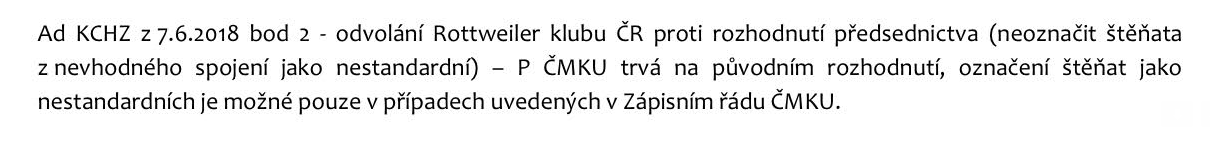 19. 10. 2018 – na webu uveřejněna nabídka štěňat  „Z MAJKLOVY ZAHRADY“ a  štěňat z „CHS BLACKBREN“19. 10. 2018 – potvrzení z ČKS o přiznání dotace na startovné MS IFR 2018 ve výši 13 171,- a příspěvku na činnost chovatelského klubu ve výši 23 500,-. (doklady připravil L.Jupa, doplnil J.Janoušek a zkontroloval  a potvrdil P.Bis)22. 10. 2018 – odeslána záloha ve výši 7000,- na bonitaci v Olomouci (L.Jupa)26. 10. 2018 – uveřejněna informace o tréninku na bonitaci v Bystovanech29. 10. 2018 – odesláno odvolání k rukám předsedy ČMKU MVDr. Lubomír Širokého s žádostí o doporučení postupu jakým dodržovat normativy (Zápisní řád RKČR) a čistý genofond jedinců s PP. Zprávu zpracoval O. Cach 31. 10. 2018 –  přijat zápis z jednání PČKS a pozvánka na jední  Pléna ČKS konaného dne 19.11.2018